Leerperiode 5 SLB								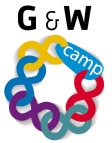 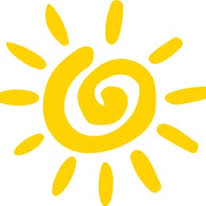 Kennismaking : vakantiefoto’s Na iedere vakantie is het leuk, interessant en belangrijk om elkaars vakantieverhalen uit te wisselen. Voor deze activiteit moeten de studenten in de week vooraf een geprinte  vakantiefoto mee nemen om deze te laten nummeren.De studenten krijgen per groepje van 4/5 leerlingen een set met alle foto’s die zijn ingeleverd. Ze gaan bij iedere foto 2 dingen proberen te benoemen (van wie is de foto / waar is de foto gemaakt). Ieder goed antwoord is een punt waard.Bij het bespreken van de foto’s wordt steeds aan de maker van de foto gevraagd zich bekend te maken, de leerling kan dat kort het verhaal achter de foto vertellen. Titel opdracht:Kennismaking : vakantiefoto’sOpdracht nr. 5-2ABehorend bij:Bewaren in:Planning:Week 2/3Week 2/3